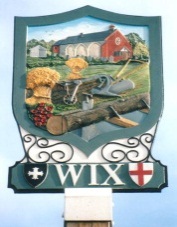 WIX PARISH COUNCILClerk to the Council:      Mrs Emma Cansdale       	                                                     Tel: 01255 8714832 Goose Green Cottages     	                                                     Email: wixparish@gmail.comColchester RoadWix, ManningtreeEssex CO11 2PDAnnual Parish MeetingWix Village Hall 7.30pmWednesday 10th May 2017The Public and Press and invited to attendAGENDA                              Emmajane Cansdale                                                                                                        3rd May 2017                 Clerk to Wix Parish Council	17.1Introduction of Councillors17.2To agree minutes of Annual Parish Meeting held on 11/04/201617.317.4Annual Report 2016/17Invitation to Speak- Village Groups and Organisations.17.5Public Participation.The Council invites members of the public to speak on issues affecting the village which the Parish Council have some influence over, and any local organisations who would like to report on activities they are holding or have held.Unilateral Undertakers fund- Green Farm SolarHow would you like to see the £28,000 fund spent?Open session. What would YOU like to raise?Refreshments will now be served and there will be a chance to talk to councillors one-to-one.